SISTEM INFORAMSI PENERIMAAN SISWA BARU DI SMA NEGERI 3 RANGKASBITUNG SECARA ONLINEDiajukan sebagai salah satu syarat untuk memperoleh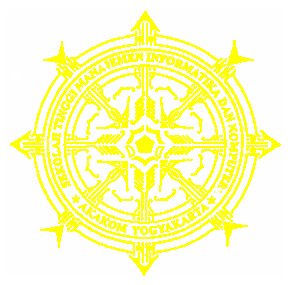 Gelar Ahli Madya Komputer padaSekolah Tinggi Manajemen Informatika dan Komputer AkakomDISUSUN OLEH :RIONALD PAMBUDINo. Mahasiswa	:  073110069Jurusan 		:  Manajemen InformatikaJenjang		:  Diploma Tiga (D3)SEKOLAH TINGGI MANAJEMEN INFORMATIKA DAN KOMPUTER AKAKOMYOGYAKARTA2011HALAMAN PENGESAHANSISTEM INFORAMSI PENERIMAAN SISWA BARU DI SMA NEGERI 3 RANGKASBITUNG SECARA ONLINETelah disetujui dan disahkan oleh tim penguji Sekolah Tinggi Manajemen Informatika dan Komputer AKAKOM Yogyakarta dan diterima sebagai syarat menyelesaikan pendidikan Diploma III jurusan Manajemen Informatika.Pada hari	: ……………….Tanggal	: …………….....Mengetahui       Dosen Pembimbing I				Dosen Pembimbing II         Ir. M. Guntara, M. T		                             Ir. Hera WasiatiKetua Jurusan MIIr. Sudarmanto, M.TMOTTO :“Batasi cintamu kepada kawan, mungkin suatu hari dia menjadi lawan, dan batasi permusuhanmu terhadap lawan, mungkin suatu hari dia menjadi kawan ““Beri nasihat dengan ringkas. Banyak bicara akan saling melupakan. Perbaikilah dirimu agar kamu dapat memperbaiki orang lain ““Belajar adalah biaya awal, yang harus dibayar, untuk mencapai kesuksesan”“Have  a dream, I shall continue to workFor that a dream as long as lifeIt self, if necessary I shall even dieFor that dream”“Bila saya mempunyai suatu mimpi, maka saya akan terus berusaha untuk meraih mimpi itu, walaupun  saya harus mati demi mimpi itu.”(Dr. Matin Luther King)HALAMAN PERSEMBAHANKupersembahkan tugas akhir inisebagai salah satu tanda terima kasihku untuk orang yang aku sayangiAllah S.W.TNabi Muhammad SAWterimakasih karena karuniamu-Mu sepanjang waktu..Kedua Orang Tua Saya yang telah membesarkan dan mendidik SayaAnd aLL of My FamilyTerima kasih karena kalian terus ada saat mereka tak ada,Selalu mengerti saat mereka tak mengerti,Dan selalu siap  jadi sandaran hati. Nova Sahara akmilia ,Thanks for your love,,LUSM Always and Forever.Sahabat-sahabatku Mahasiswa Jurusan MIThanks dah jadi sahabatquIbu Hera Wasiati dan Bapak M. Guntara sebagai pembimbingTerimakasih atas bimbingannya dan kesabarannyaDalam memberikan pengajaran kepada SayaSemuanya….yang ga bisa disebut satu per satuKATA PENGANTARPuji syukur penyusun panjatkan kehadirat Tuhan Yang Maha Esa yang telah memberikan rahmat-Nya, sehingga penyusun dapat menyelesaikan Tugas Akhir ini sesuai dengan yang dikehendaki yakni Sistem Informasi Penerimaan Siswa Baru di SMA Negeri 3 Rangkasbitung Secara Online. Dengan selesainya pembuatan Tugas Akhir ini, tentunya masih membutuhkan uraian dan pembahasan lebih lanjut dan terperinci karena penyusun menyadari bahwa penyusunan Tugas Akhir ini masih banyak kekurangan. Untuk itu penyusun mengharapkan kritik dan saran yang sifatnya membangun dalam penyempurnaan Tugas Akhir ini.Selanjutnya dengan segala ketulusan dan kerendahan hati, penyusun menyampaikan terima kasih yang sedalam-dalamnya kepada semua pihak yang telah membantu, baik secara langsung mapun tidak langsung, sehingga penulis dapat menyelesaikan Tugas Akhir ini dengan baik. Ucapan terima kasih ini ditujukan kepada:.Bapak Sigit Anggoro, S.T., M.T., selaku Ketua Sekolah Tinggi Manajemen Informatika dan Komputer AKAKOM Yogyakarta.Bapak Ir. Sudarmanto, M.T., selaku Ketua Jurusan Manajemen Informatika STMIK AKAKOM Yogyakarta.Bapak Ir. M. Guntara, M.T., dan Ibu Ir. Hera Wasiati selaku dosen pembimbing, Terima kasih atas kesabaran, bimbingan dan pangarahannya.Seluruh dosen, staf  dan seluruh elemen STMIK AKAKOM  Yogyakarta.Kedua Orang Tua di Banten dan Keluarga di Jogjakarta, terima kasih karena telah percaya dan mengizinkan penyusun untuk menimba ilmu sejauh ini, khususnya karena dukungan materil dan moral yang selalu diberikan kepada penyusun.Nova Sahara Akmilia, terima kasih buat dukungan dan spirit yang diberikan, ILUP.Teman-teman Mahasiswa Jurusan Manajemen Informatika dan Keluarga Mahasiswa.Akhirnya penyusun mengharapkan Tugas Akhir ini memberikan manfaat bagi almamater Sekolah Tinggi Manajemen Informatika dan Komputer AKAKOM dan pembaca sehingga dapat digunakan sebagai mana mestinya.Yogyakarta, Februari 2011      Penyusun